※歷史科※◎配分：（21〜26題，每題1分；27〜40題，每題2分）選擇題歷史和史前史的差距在於？(A)文字(B)出土文物(C)傳說(D)照片史前時代共可分為舊石器時代、新石器時代及金屬器時代，其分期的依據為何？(A)文字有無(B)使用工具(C)政權更換(D)食物種類關於中國舊石器時代的敘述，下列何者為非？(A)北京人圍在火邊，烤肉當晚餐(B)山頂洞人拿石頭做了項鍊覺得很好看(C)山頂洞人拿著採集來的水果去餵食家中飼養的牛(D)北京人拿著打製石器準備去狩獵動物下列何者較不可能發生在中國青銅器時代的人身上？(A)一場水災將稻田淹沒，收成慘淡好一陣子沒飯吃(B)大量使用石器來耕田(C)鐵器的使用已經非常普遍(D)將陶罐作為陪葬品與往生者一起埋葬附圖為中國某史前文化的一種居住型態，請問下列何者較有可能居住在裡面？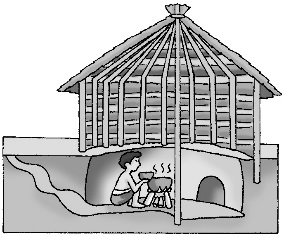 (A)山頂洞人(B)仰韶文化人(C)河姆渡文化人(D)北京人關於「夏朝」的敘述，下列何者為非？(A)二里頭遺址的發現，證實了夏朝確實存在(B)開啟了中國「家天下」的統治型態(C)屬於青銅器時期(D)最後由商湯所滅《史記》記載「以酒為池，懸肉為林，使男女裸，相逐其間，為長夜之飲」，請問上述之情況與下列何者關係最大？(A)商朝人迷信，用龜甲占卜盛行(B)西周的建立(C)商盤庚遷都至殷(D)夏朝的滅亡如附圖，請問這是西周之何種制度？(A)井田制度(B)封建制度(C)宗法制度(D)禮樂制度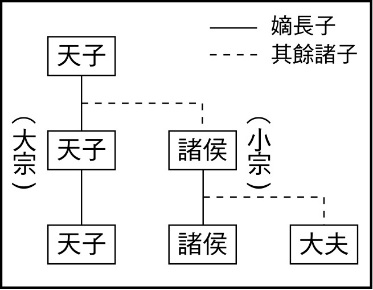 《史記》：「 令既具，未布，恐民之不信，乃立三丈之木於國都市南門，募民能徙置北門者予十金。民怪之，莫敢徙。復曰：『能徙者予五十金！』有一人徙之，輒予五十金，以明不欺。卒下令。」，以上之故事和秦國能奠定強大基礎關係深厚，請問這是在敘述下列何人的作為？(A)商鞅(B)李冰(C)張儀(D)秦穆公甲、乙、丙為三個朝代的起源地，以下之敘述，下列何者正確？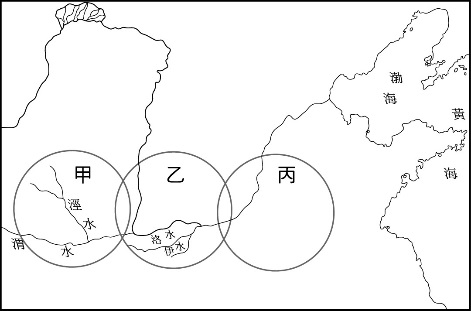 (A)乙朝代發明了宗法制度與封建制度(B)丙朝代的末代君主酒池肉林，昏庸暴虐，被甲所滅(C)甲發明了天干地支的計時法(D)在乙朝代的遺址挖出大量甲骨文《史記》：「褒姒不好笑，幽王欲其笑萬方，故不笑。幽王為烽燧大鼓，有寇至則舉烽火。諸侯悉至，至而無寇，褒姒乃大笑。幽王說之，為數舉烽火。其後不信，諸侯益亦不至。」以上故事主要敘述周代幽王和褒姒烽火戲諸侯的過程，而這和下列何事件最有直接關連性？(A)管蔡之亂(B)犬戎入侵(C)制定禮樂制度(D)商鞅變法圖為某朝代的衰亡局勢圖，此朝代為下列何者？(A)秦代(B)東周(C)西漢(D)東漢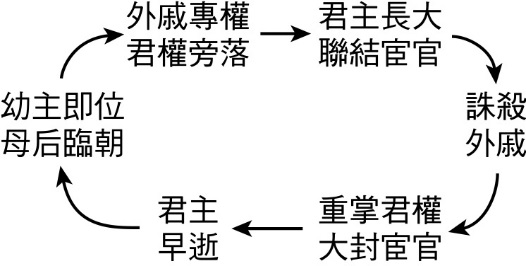 選擇題春秋戰國時代是思想解放的時代，隨著封建體制的瓦解，學術思想也跟著大放異彩。以下是此時期各家學說之代表人物敘述：甲：「人之性惡，其善者偽也。」乙：「提倡功利主義，以天下之大利為利，主張兼愛、非攻。」丙：「曾說過『天有大美而不言……是故至人無為，大聖不作，觀於天地之謂也。』擅長以寓言故事表達其思想與講道理。」丁：「此人集合法、術、勢三大派為一理論系統，提倡富國強兵。」乙學說的代表人物為下列何者？(A)墨翟(B)李斯(C)韓非(D)孟子丙為春秋戰國時期哪一學派何人所提倡？(A)老子(B)楊朱(C)莊子(D)孔子丁的「此人」為何人，此人之論點有何影響？(A)商鞅；實行變法奠定秦國基礎(B)韓非；為中國歷代君主專制提供指導理論(C)韓非；實行變法奠定秦國基礎(D)商鞅；為中國歷代君主專制提供指導理論提出甲學說的代表人影響了下列何者的發展？(A)乙(B)丙(C)丁(D)以上皆非附圖為秦朝到東漢的演進圖，甲乙丙各代表一個歷史事件：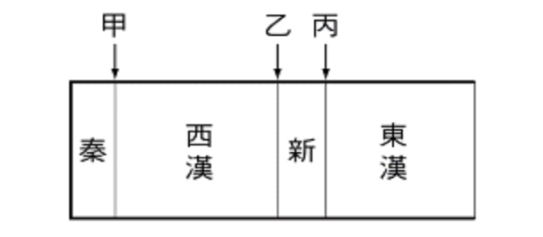 請問甲為以下何者？(A)楚漢相爭(B)犬戎入侵(C)焚書坑儒(D)光武中興請問乙事件的關鍵人物為何？(A)劉邦(B)項羽(C)王莽(D)劉秀請問乙事件的角色身份為何？(A)外戚(B)宦官(C)外族首領(D)平民請問丙事件與其關鍵人物為下列何者？(A)劉秀；光武中興(B)劉邦；文景之治(C)劉秀；文景之治(D)劉邦；光武中興【後面尚有公民試題】